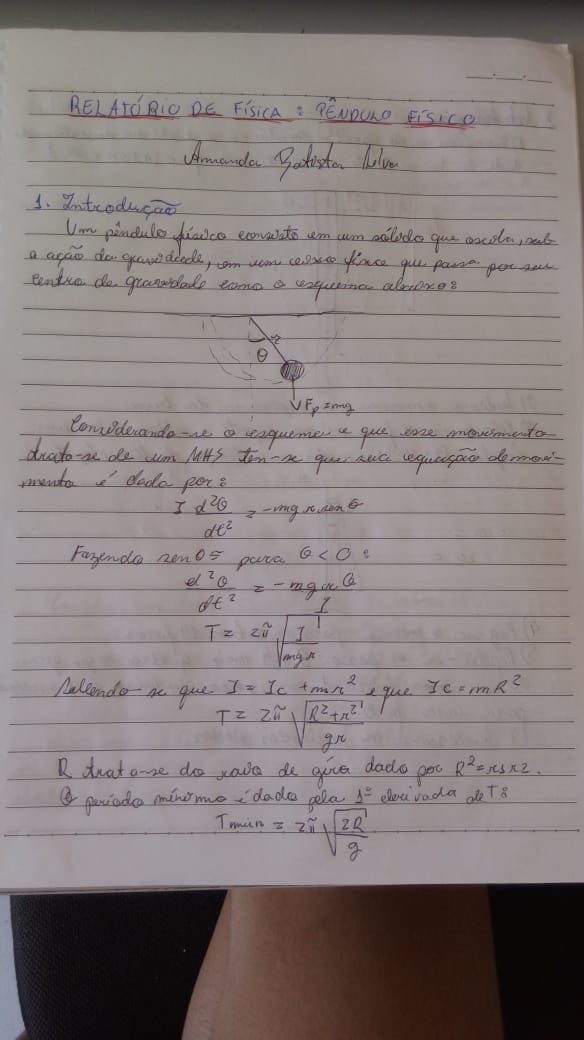 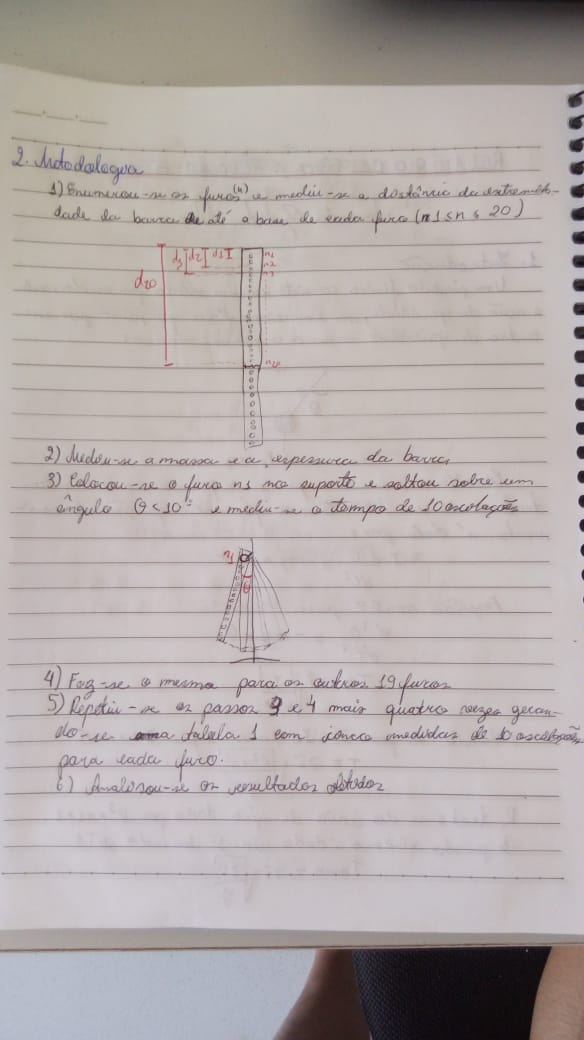 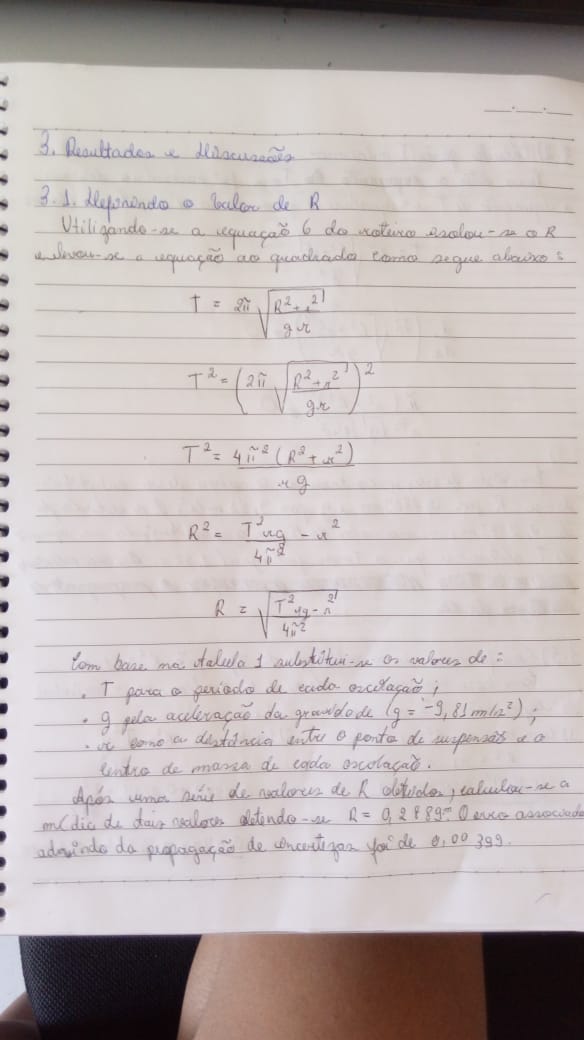 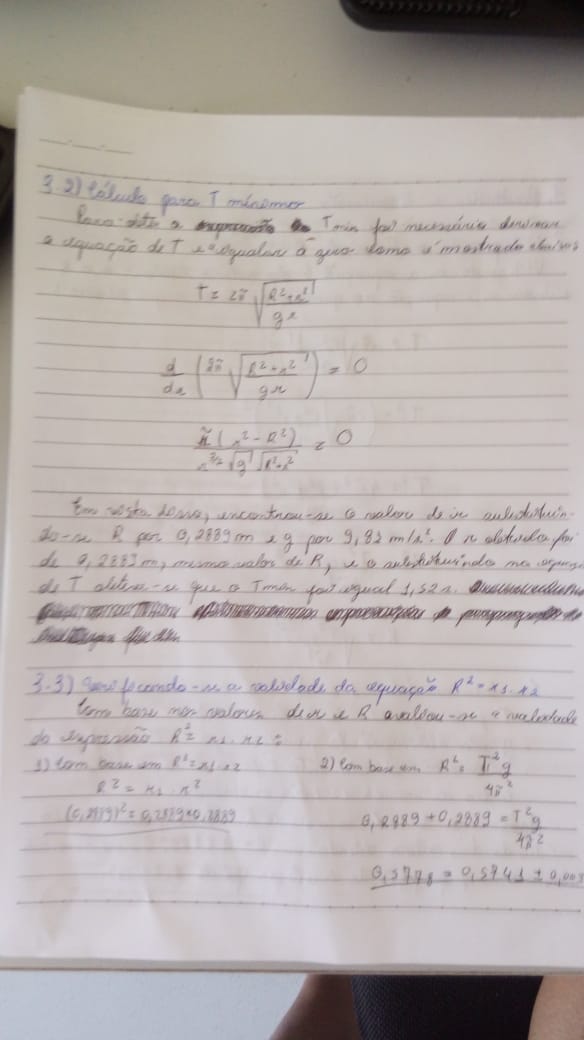 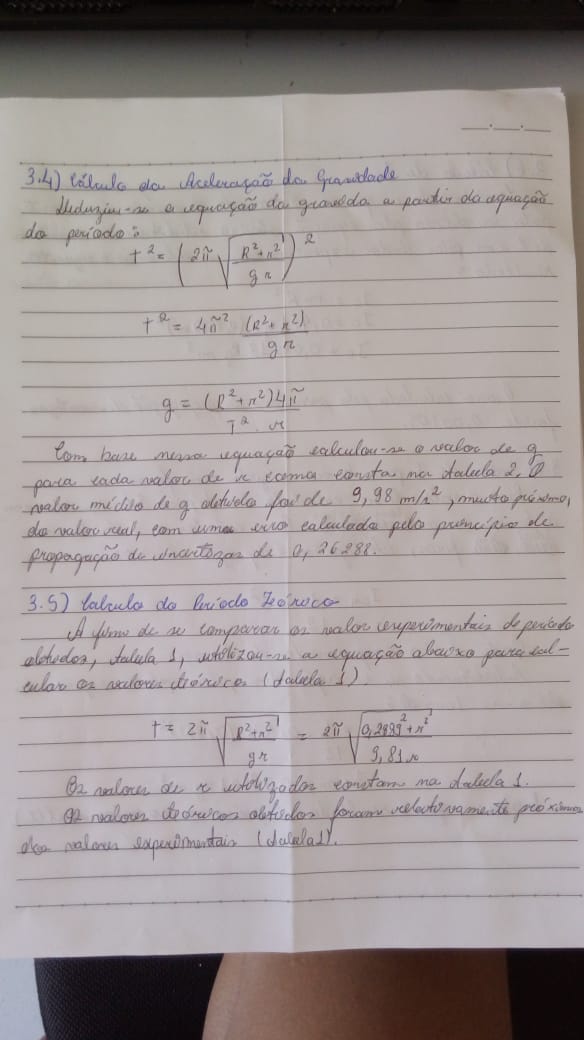 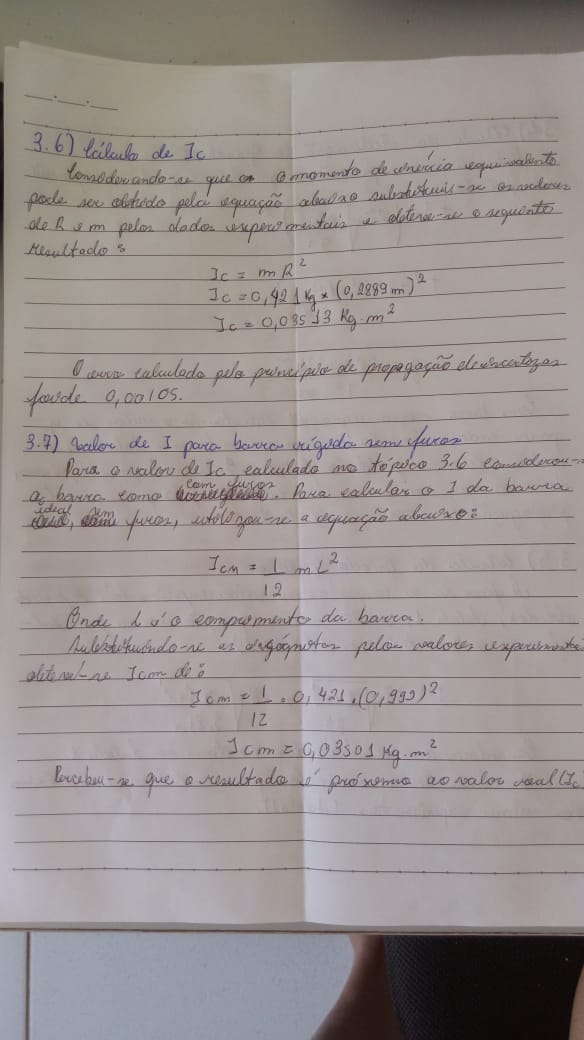 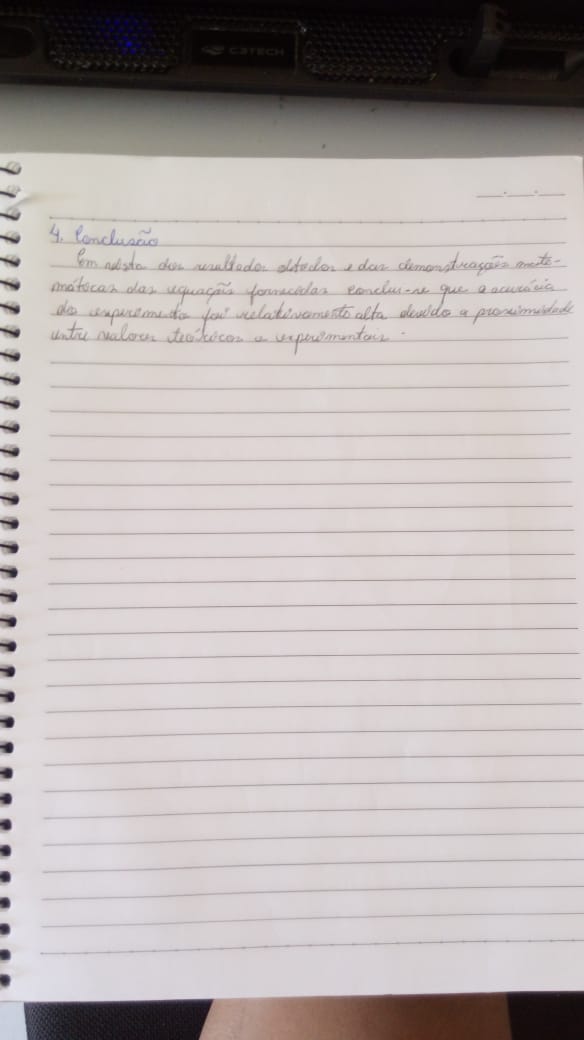 Tabela 1 - Período experimental e período teórico do pêndulo físico.Tabela 2 - Aceleração da gravidade obtida através do valor de T experimental.Furod (m)r(m)T exp.T teo10,0260,4771,681,6220,0530,4501,631,6030,07250,4311,581,5940,1030,4001,551,5750,1270,3761,541,5560,1530,3501,541,5470,1780,3251,531,5380,2030,3001,521,5390,2270,2761,521,53100,2530,2501,521,53110,2780,2251,531,55120,3020,2011,571,57130,3280,1751,711,62140,3530,1501,661,69150,3780,1251,761,79160,4040,0991,911,95170,4290,0742,142,20180,4540,0492,582,66190,4790,0243,513,75Furor(m)T exp. (s)10,4771,689,1220,451,639,4730,43051,589,8440,41,559,9450,3761,549,9360,351,549,8170,3251,539,7980,31,529,9290,2761,529,84100,251,529,98110,2251,5310,01120,2011,579,82130,1751,718,83140,151,6610,13150,1251,7610,06160,0991,9110,21170,0742,1410,31180,0492,5810,38190,0243,5111,23